Библиотека видеоуроков по школьной программеСамая крупная коллекция уроков от лучших преподавателей в РунетеУрок «Методы исследования в биологии», 5 класс https://interneturok.ru/subject/biology/class/5 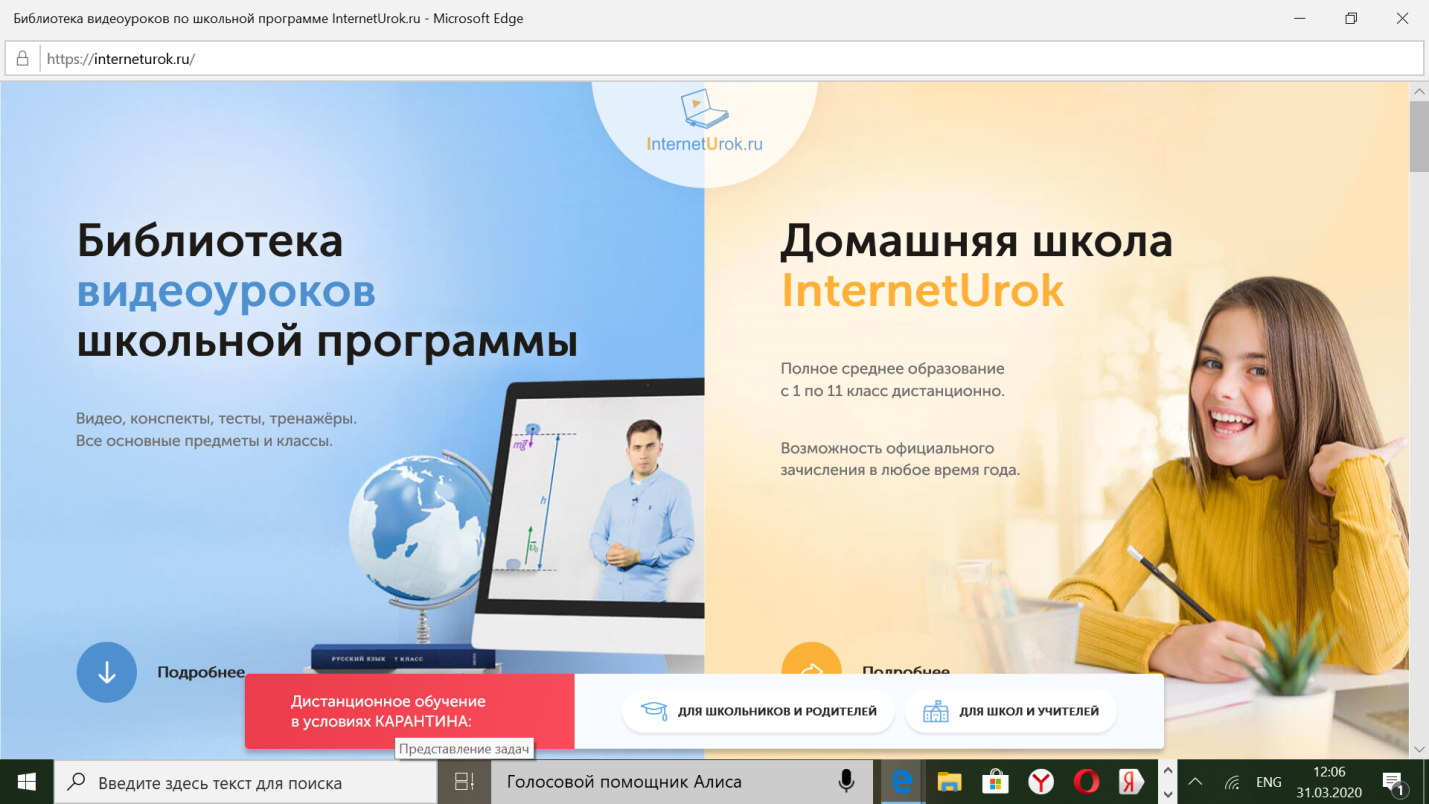 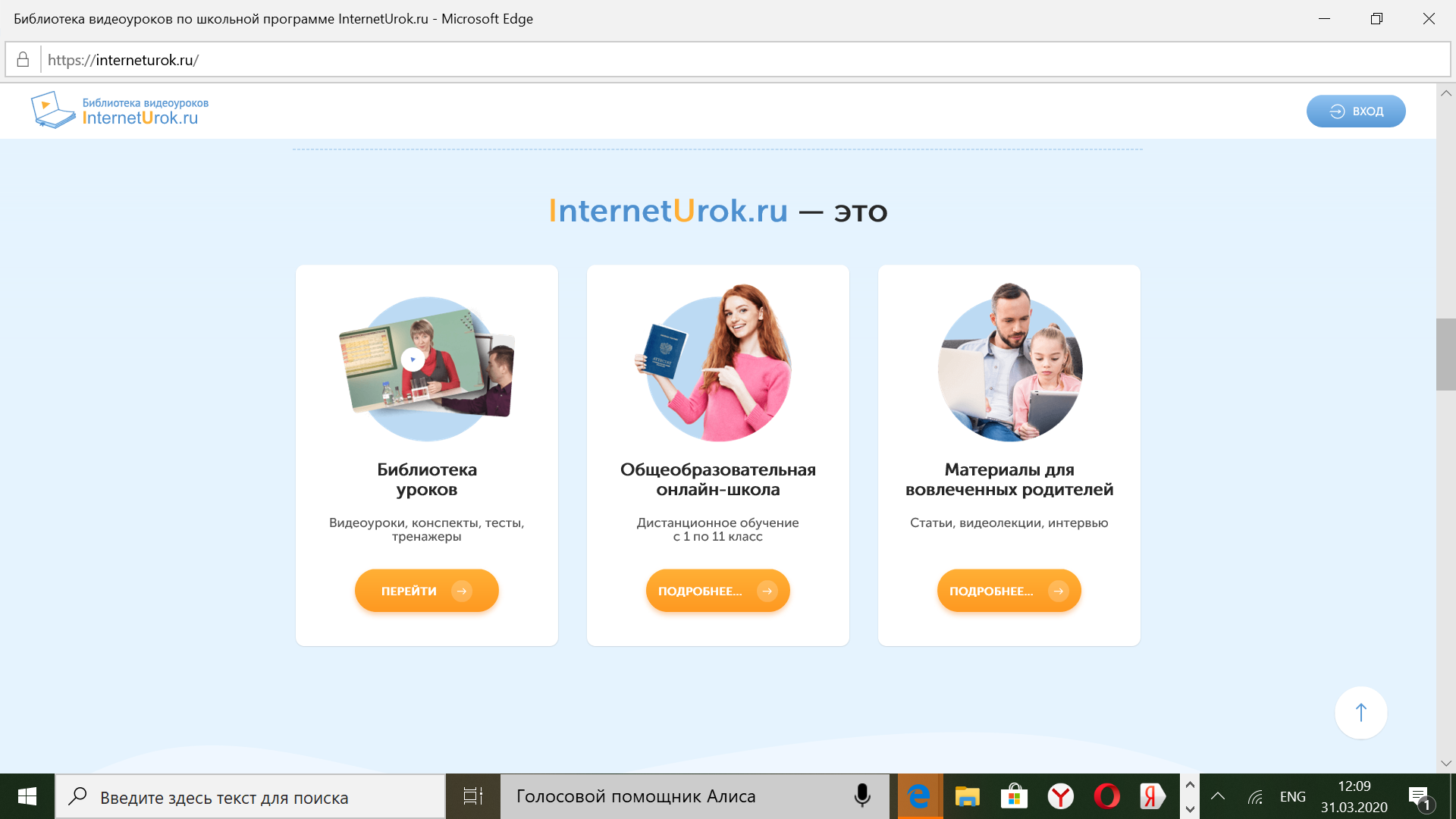 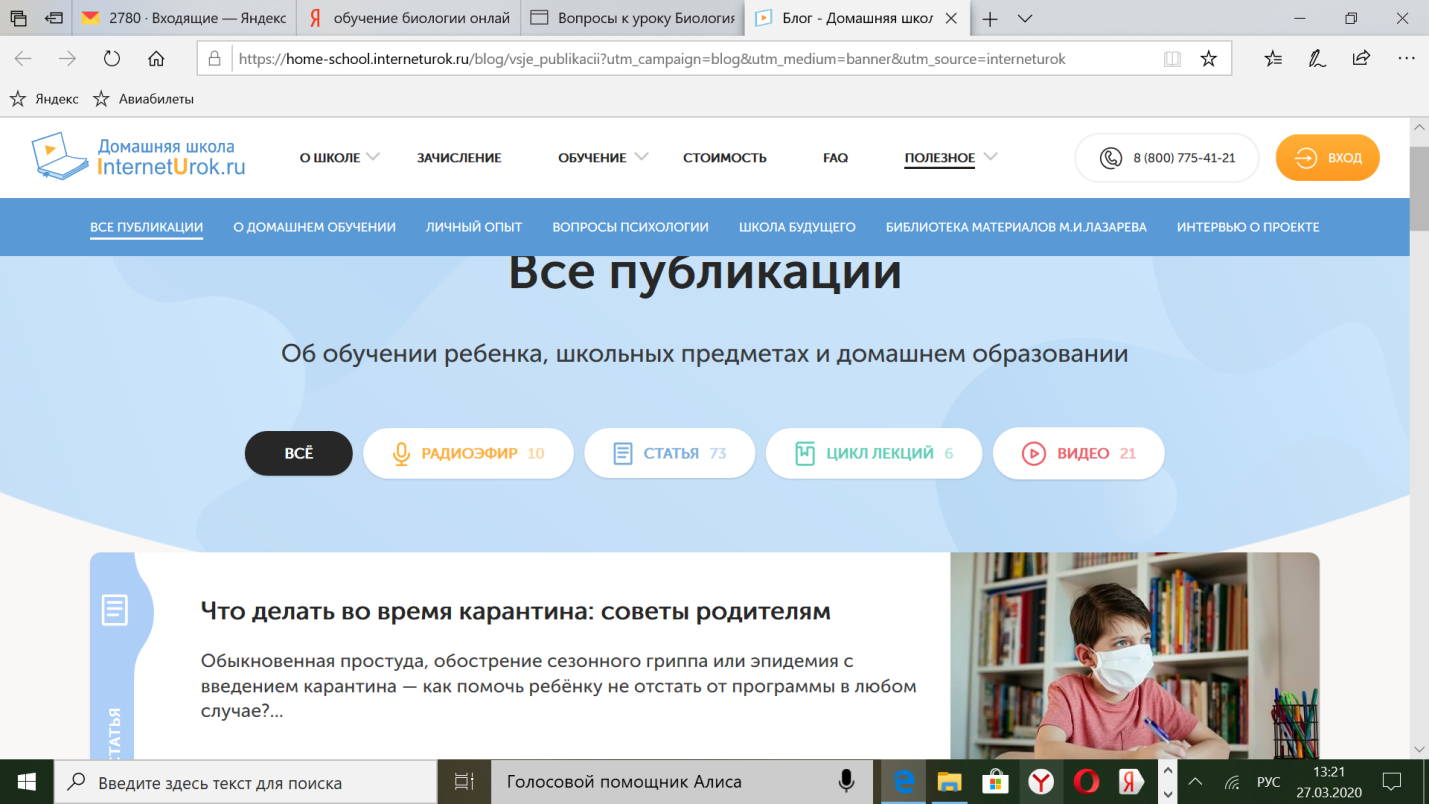 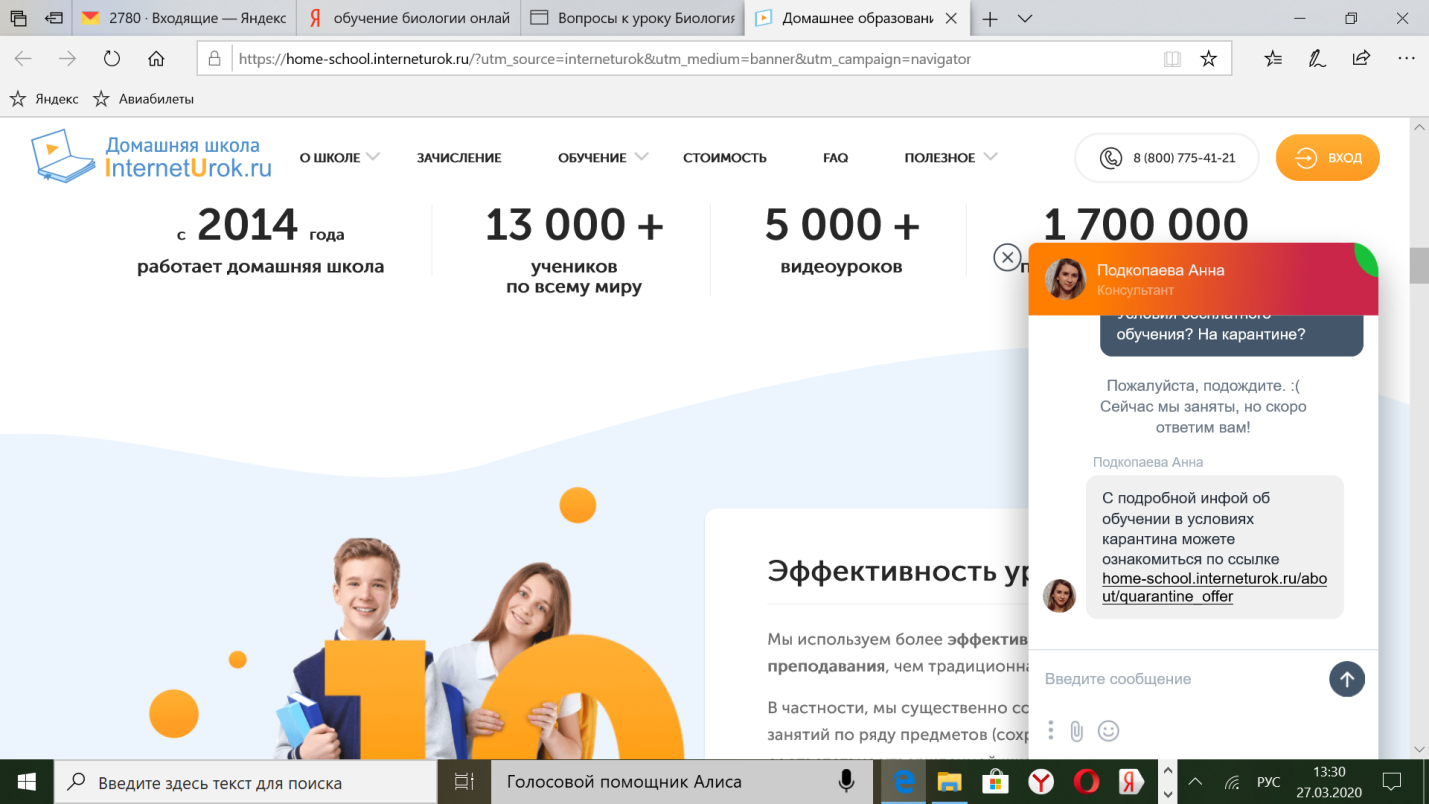 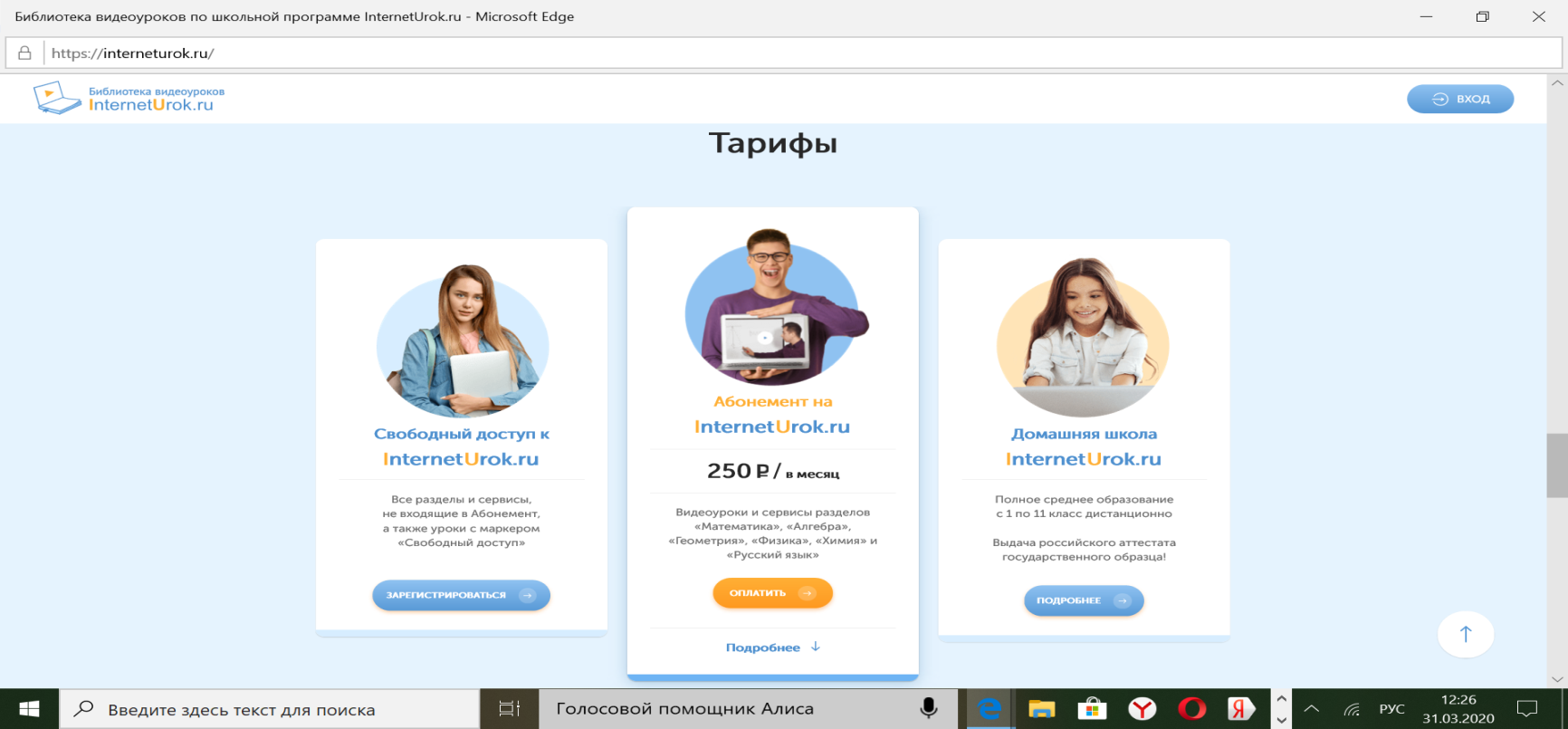 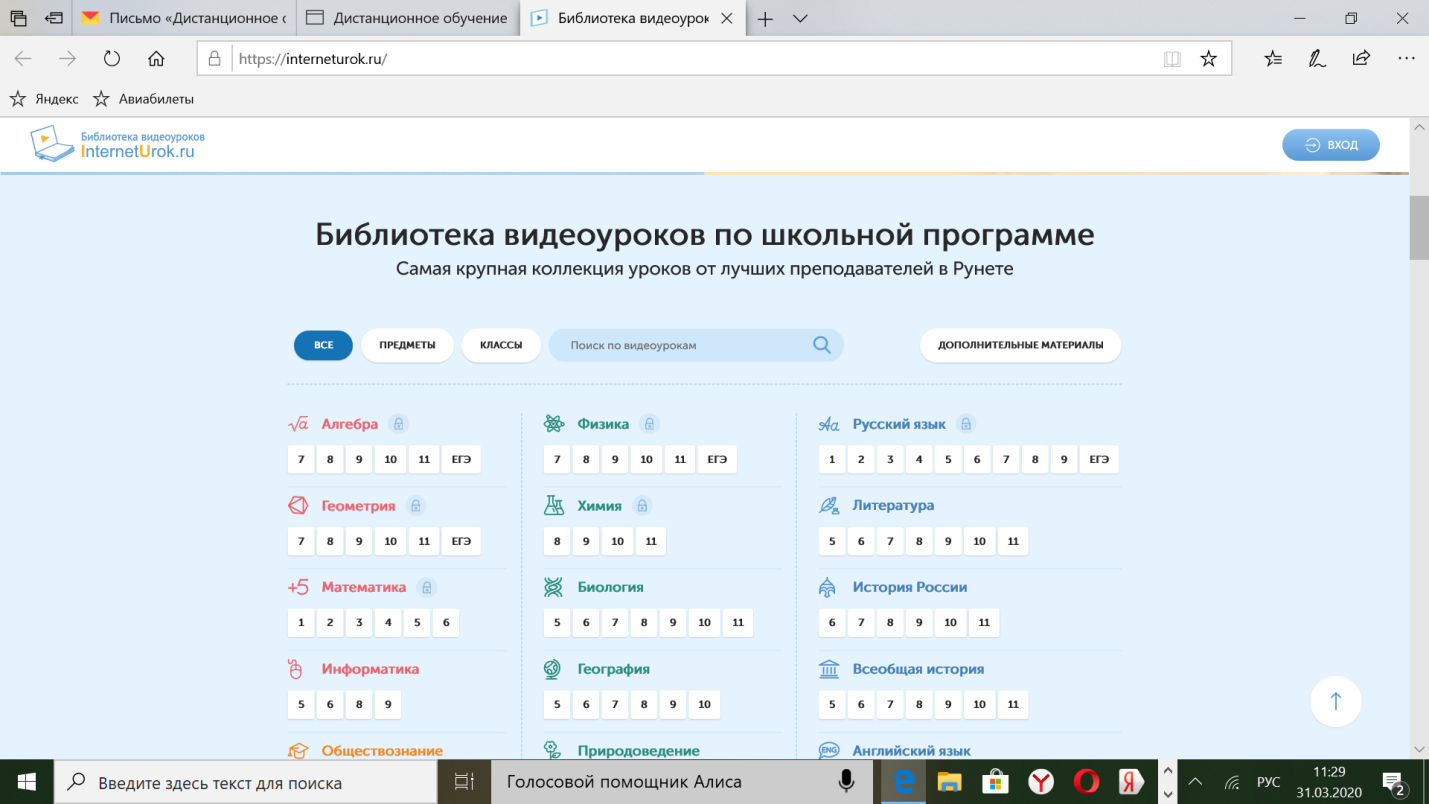 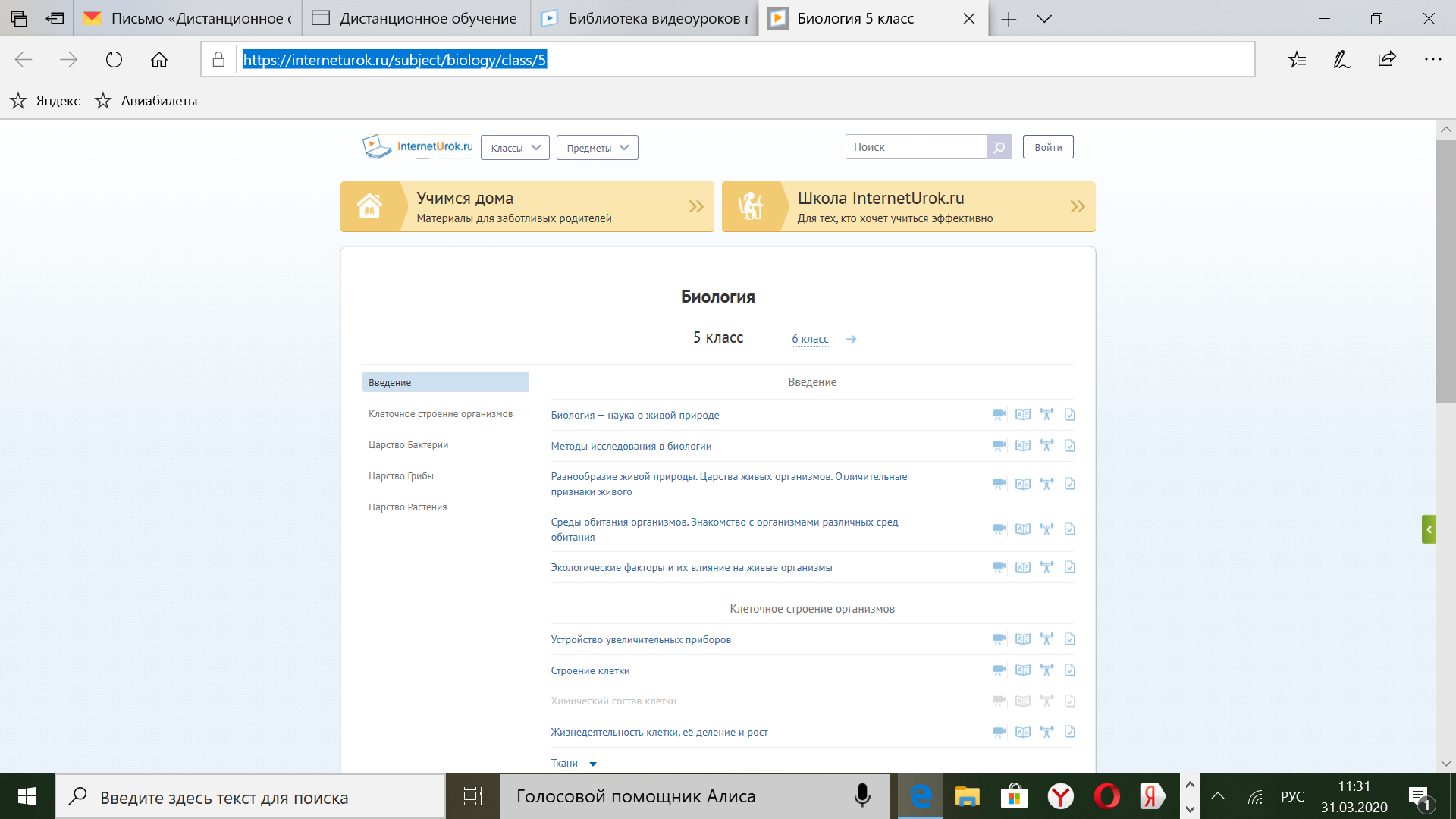 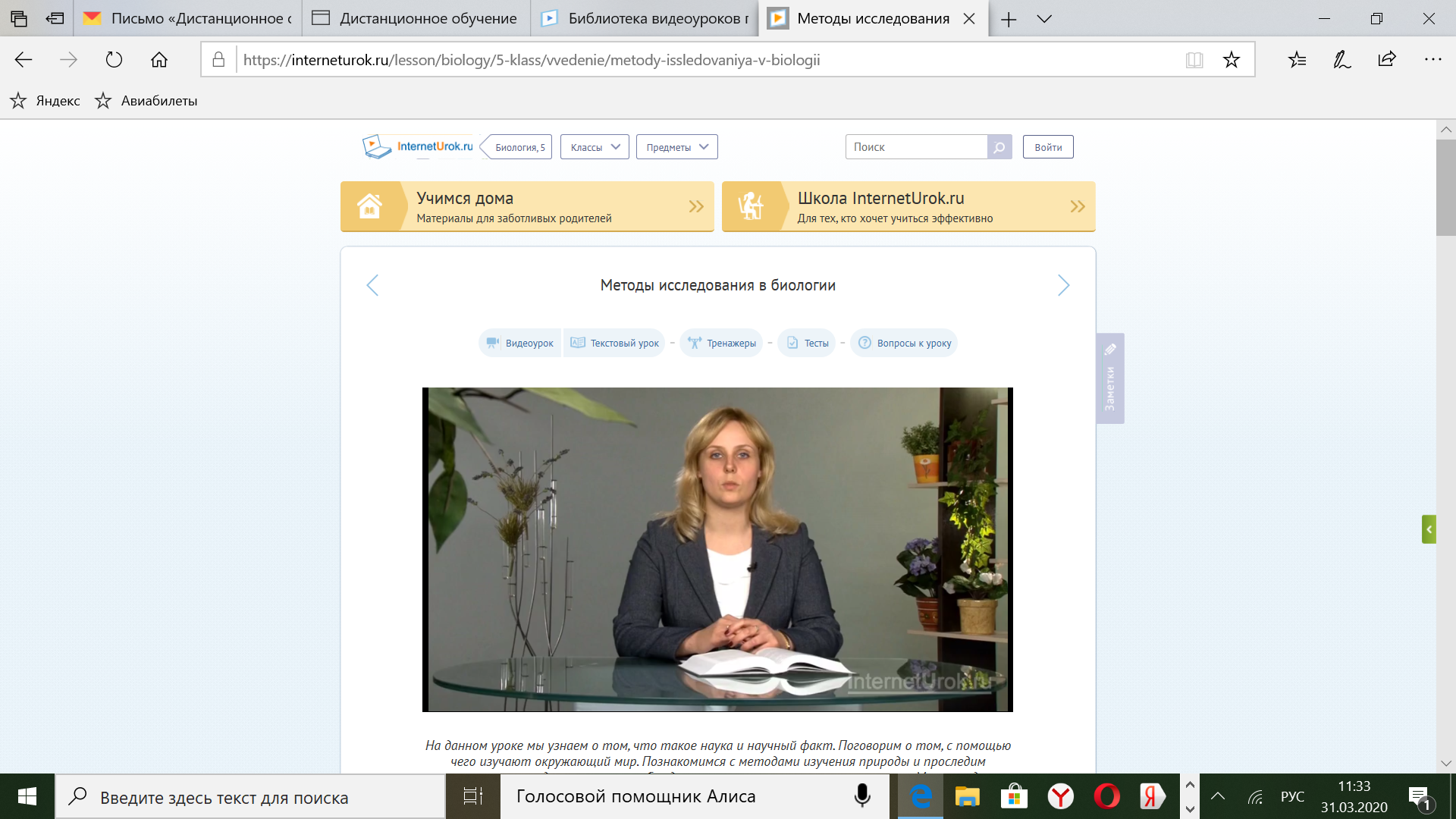 Видеоурок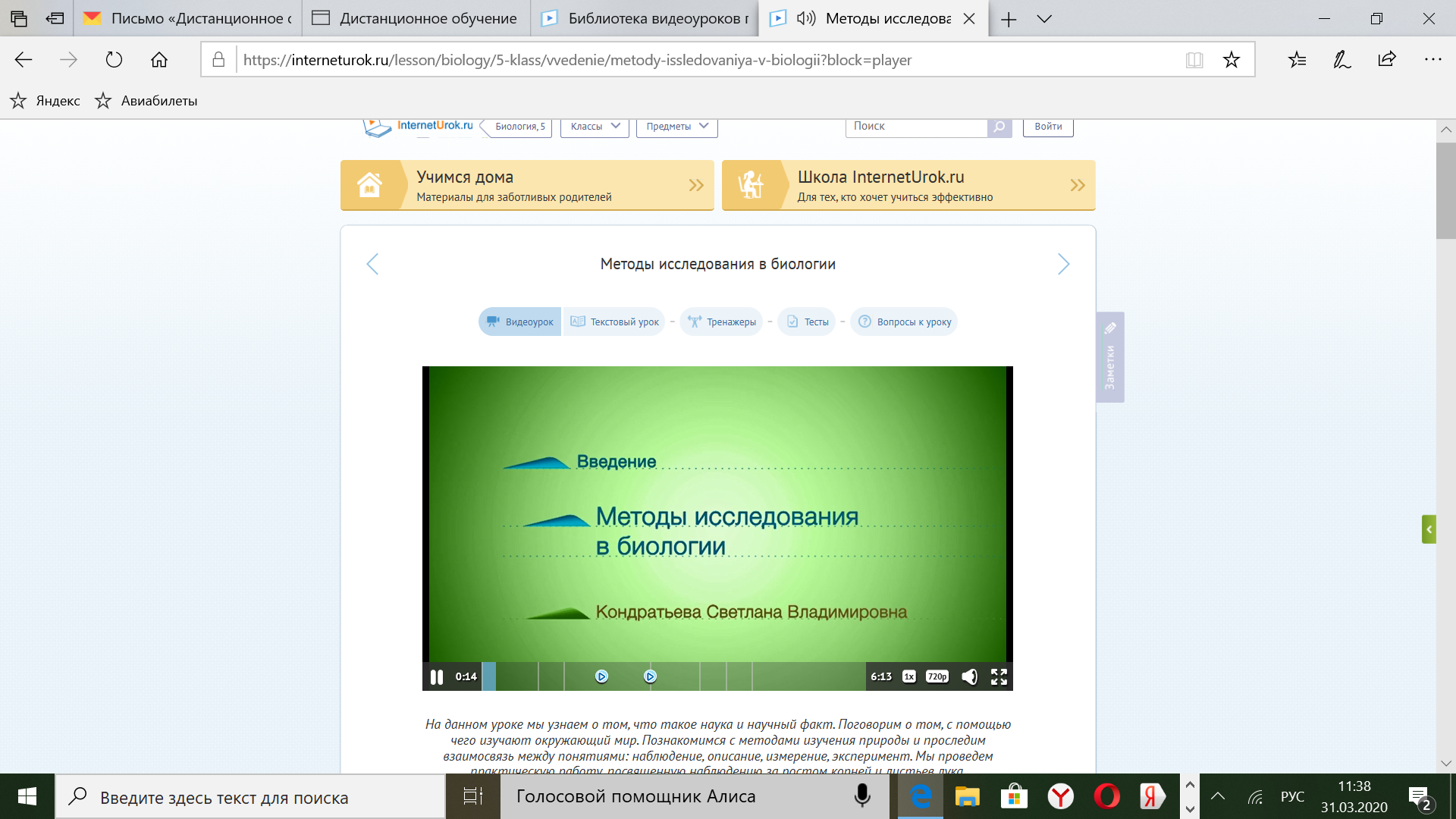 Текстовый урок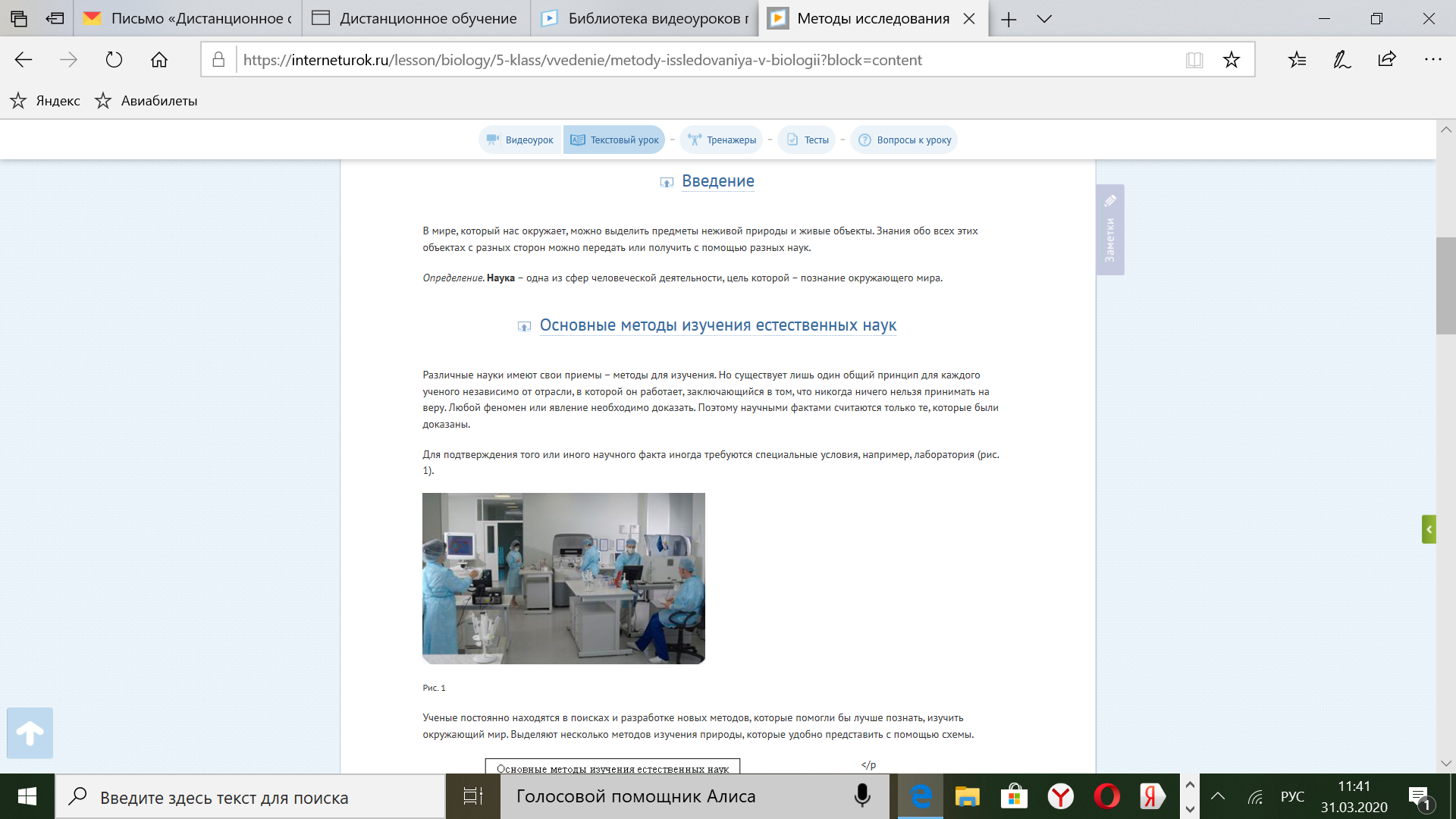 Тренажеры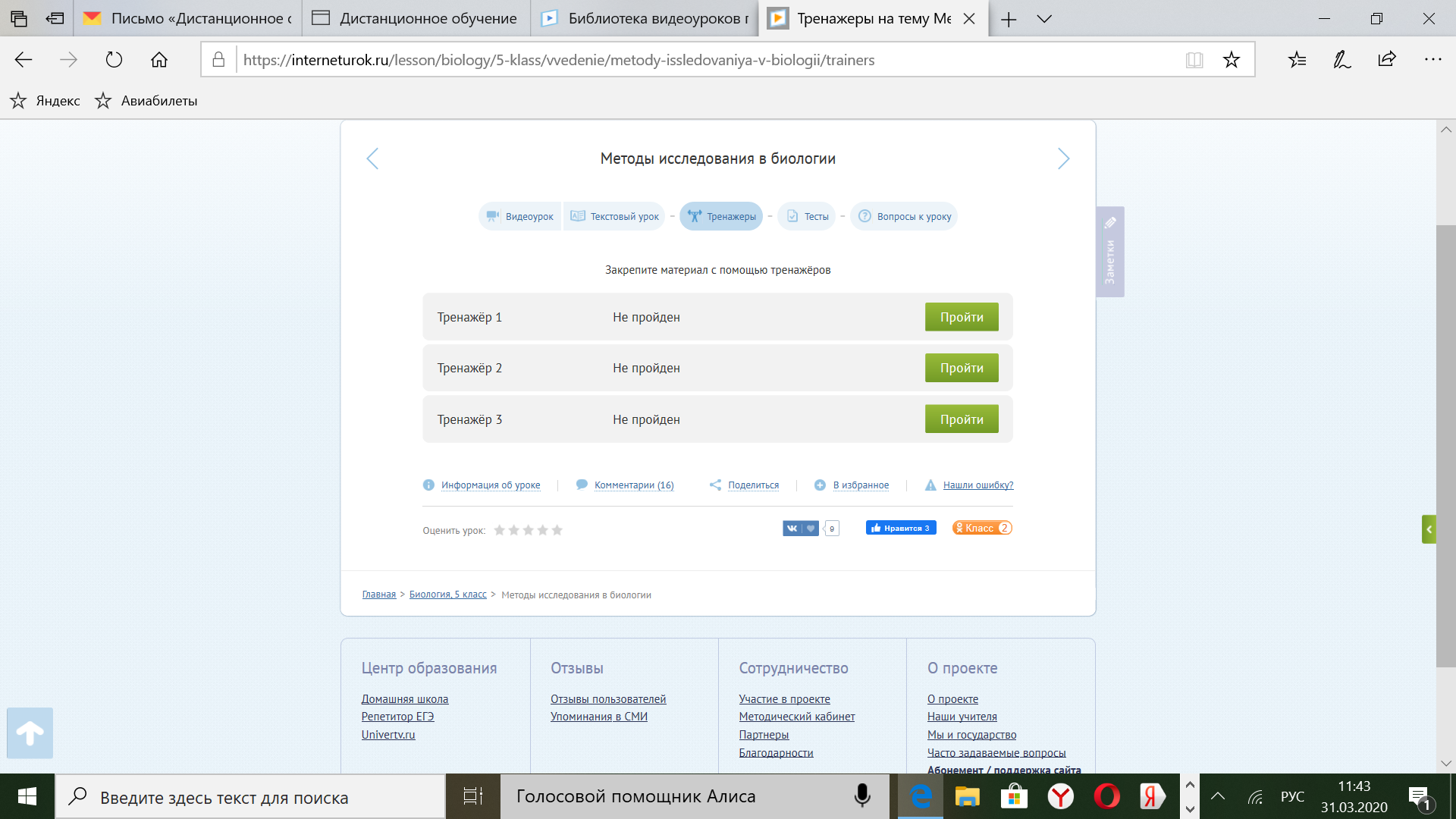 Тренажер 1.Регистрация на сайте или ее подтверждение.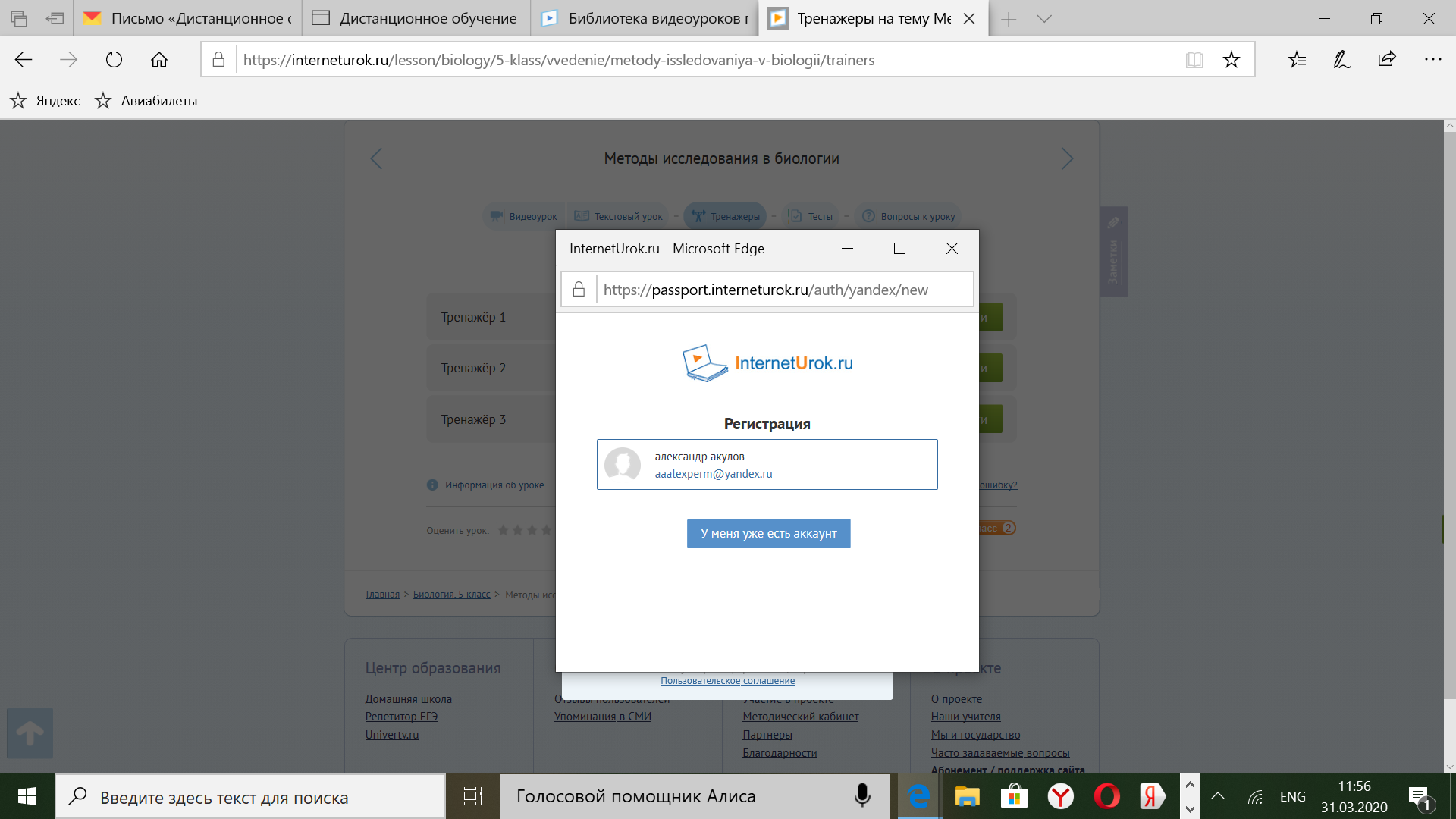 Материал доступен по абонементу (платный контент)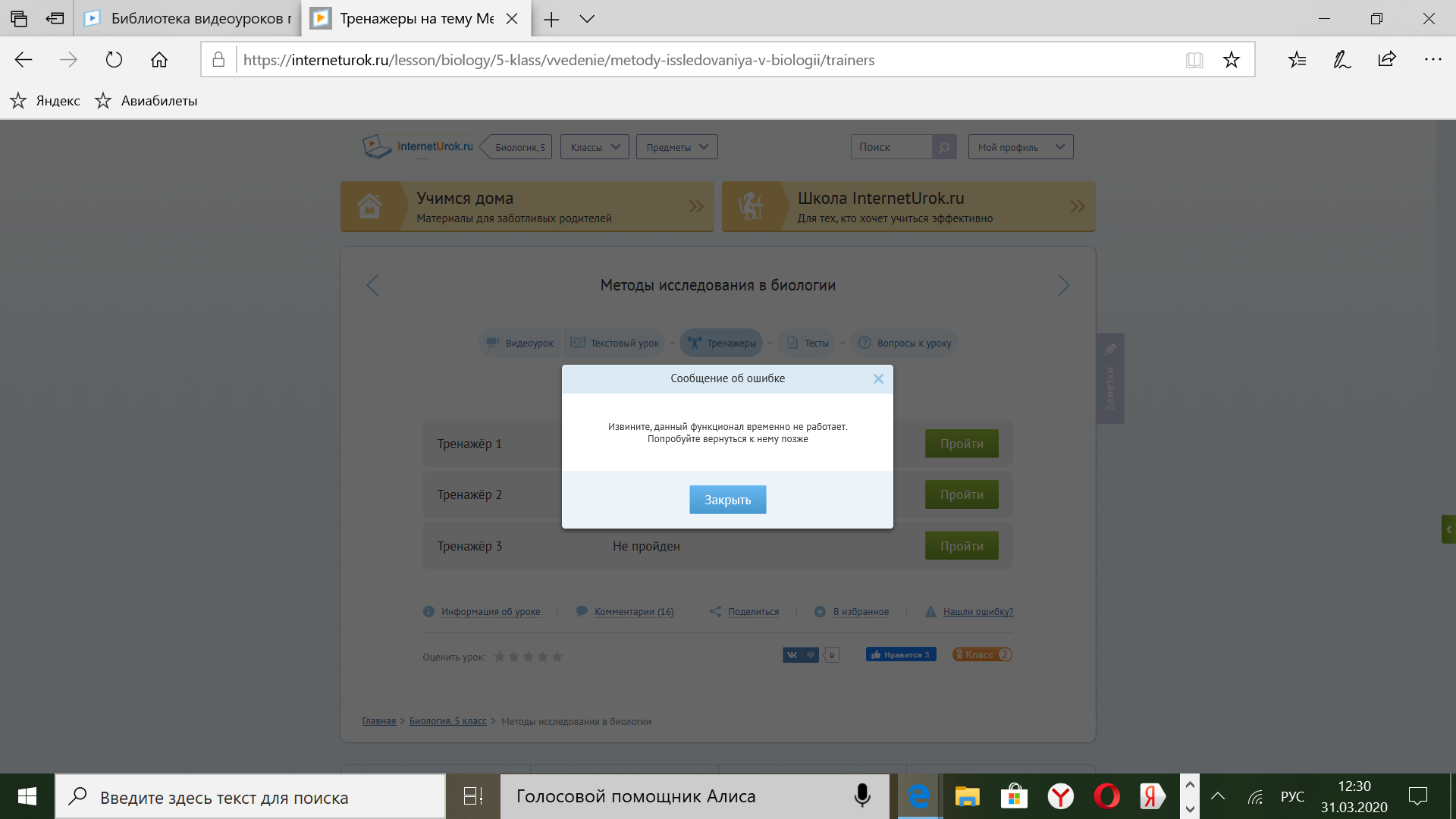 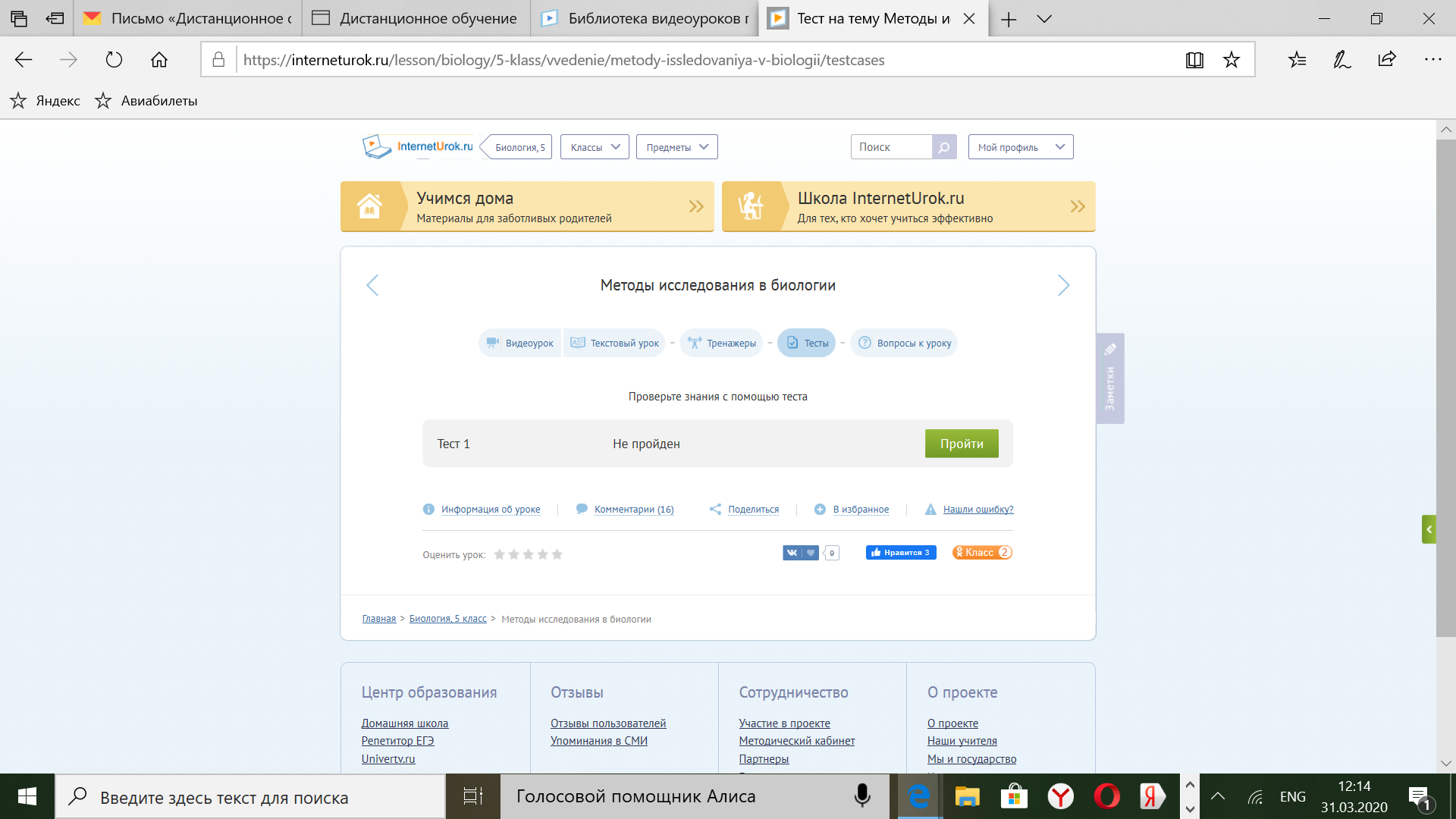 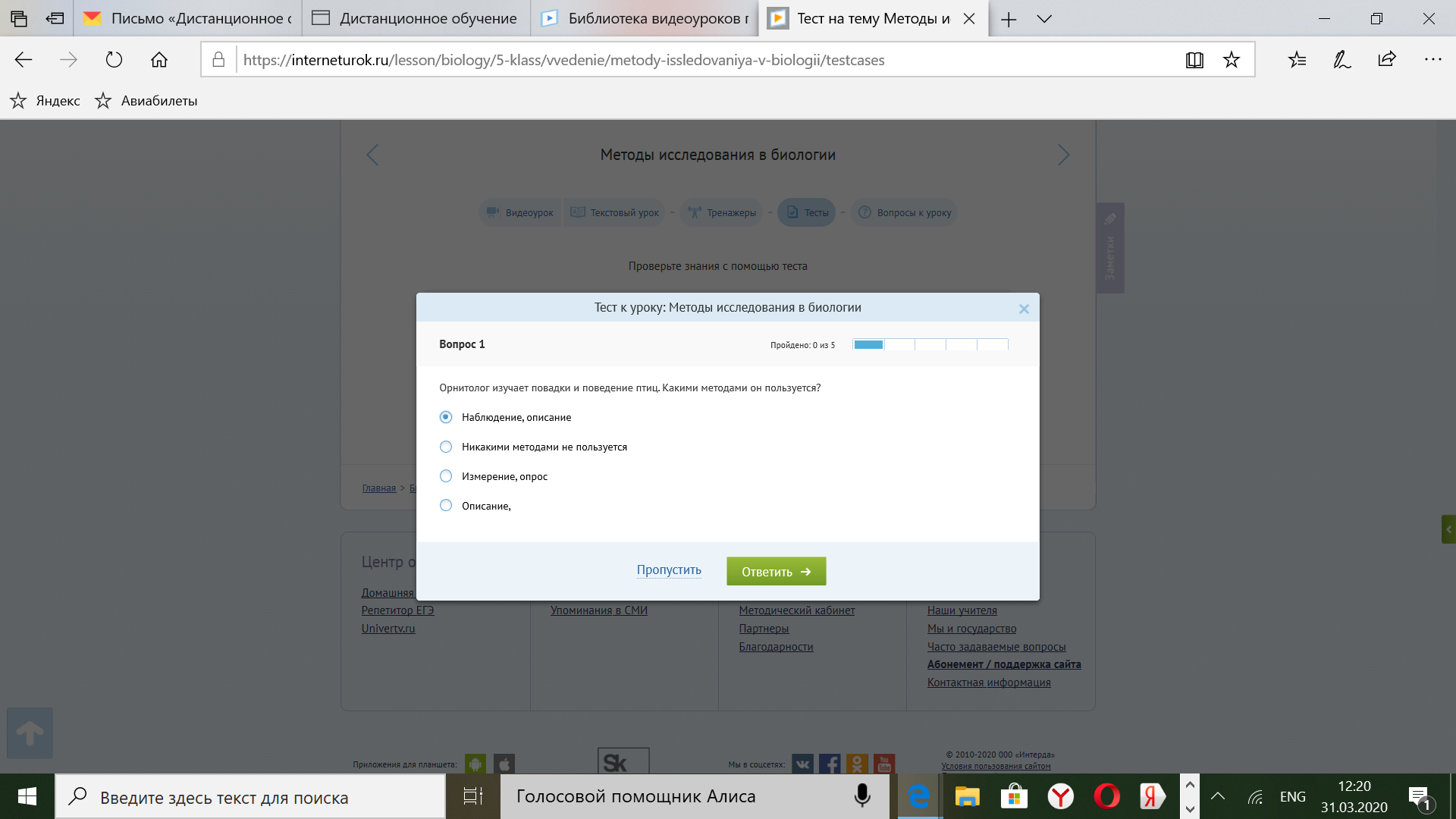 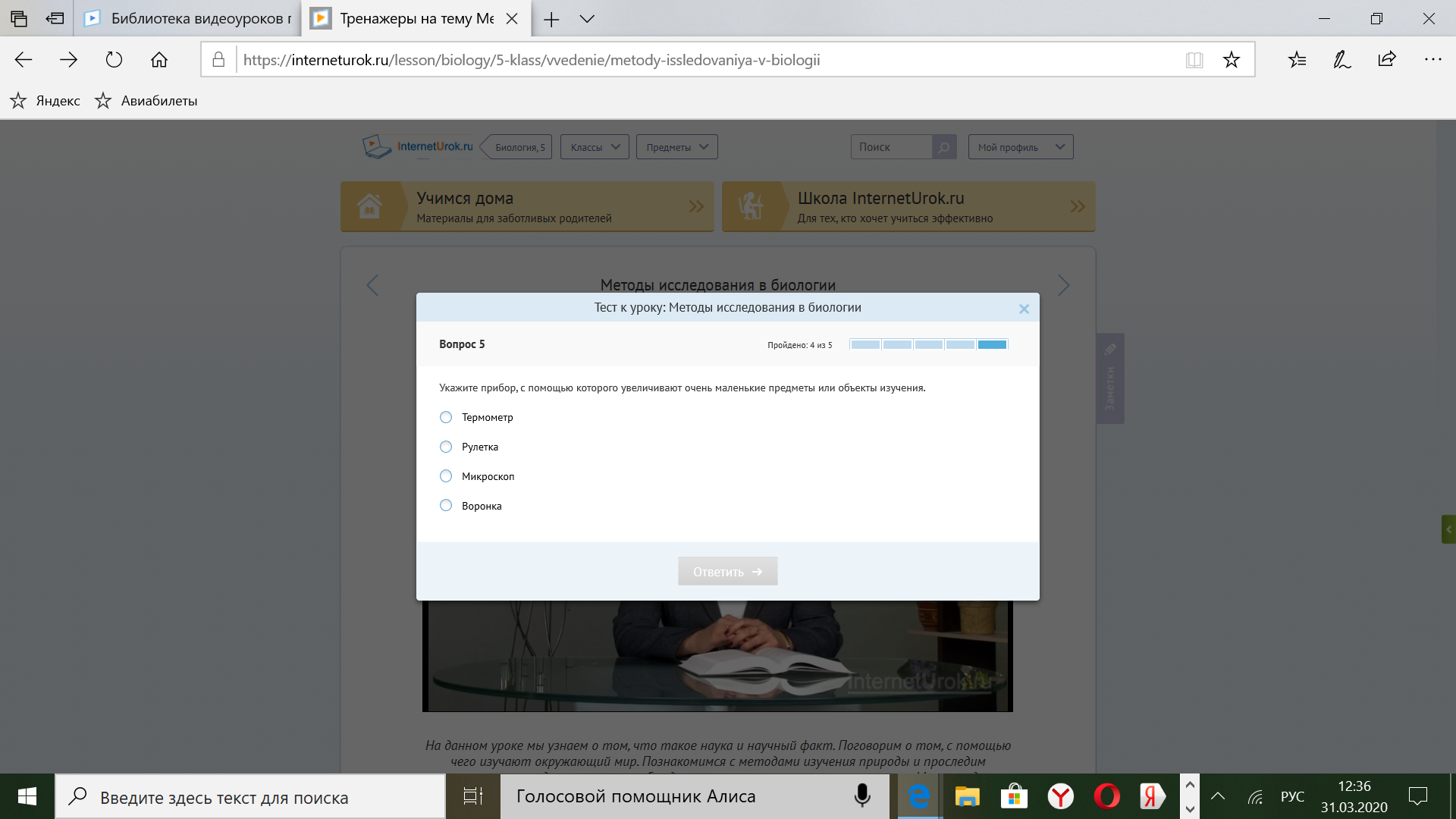 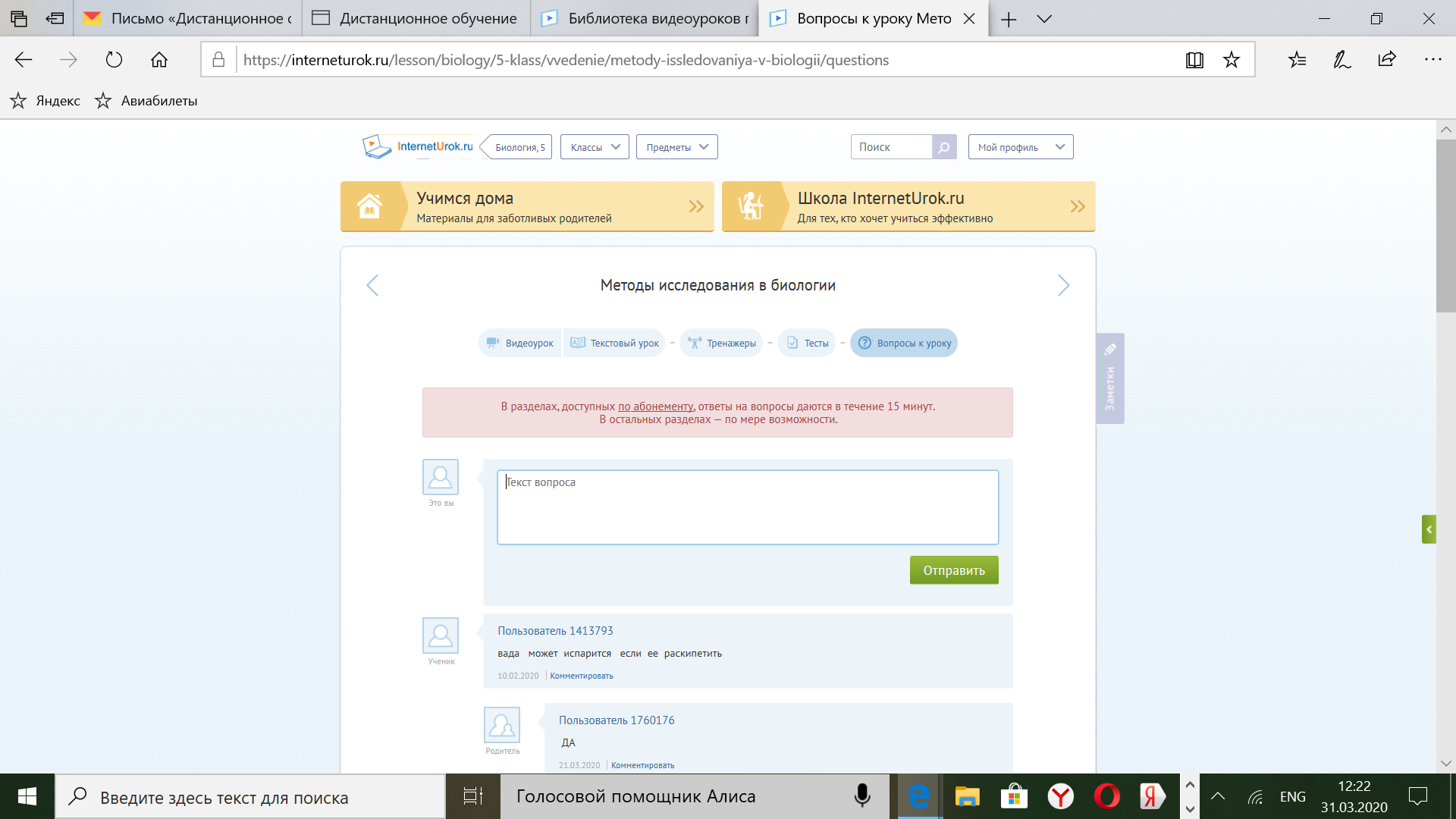 